Исторический диктант«Освобождение Ленинграда от фашистской блокады»29 января 2019 годаСамым страшным испытанием для советского народа в годы Великой Отечественной войны была блокада Ленинграда. Она длилась 900 дней и ночей. Не передать словами всех трудностей и бед, которые перенесли жители славного города. Должна ли стереться со страниц истории память о подвиге сильного духом народа? НЕТ! К 75-летию окончательного снятия блокады Ленинграда 29 января 2019 года наши юнармейцы писали исторический диктант. Он показал, что никто не забыт, ничто не забыто!Через года, через века мы пронесем память о героях и жертвах тех лет!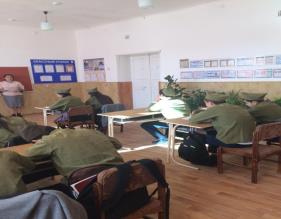 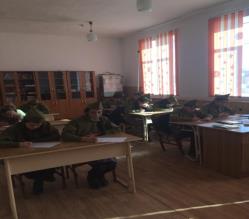 